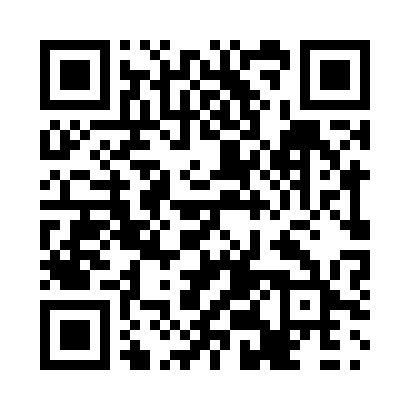 Prayer times for Gnadenthal, Manitoba, CanadaWed 1 May 2024 - Fri 31 May 2024High Latitude Method: Angle Based RulePrayer Calculation Method: Islamic Society of North AmericaAsar Calculation Method: HanafiPrayer times provided by https://www.salahtimes.comDateDayFajrSunriseDhuhrAsrMaghribIsha1Wed4:226:091:286:338:4810:362Thu4:206:071:286:348:5010:383Fri4:176:061:286:358:5110:404Sat4:156:041:286:368:5310:425Sun4:126:021:286:378:5410:456Mon4:106:011:286:388:5610:477Tue4:075:591:286:388:5710:498Wed4:055:581:286:398:5810:529Thu4:035:561:286:409:0010:5410Fri4:005:551:286:419:0110:5611Sat3:585:531:286:429:0310:5912Sun3:565:521:286:439:0411:0113Mon3:535:501:286:439:0511:0314Tue3:515:491:286:449:0711:0515Wed3:495:481:286:459:0811:0816Thu3:465:461:286:469:0911:1017Fri3:445:451:286:479:1111:1218Sat3:425:441:286:479:1211:1519Sun3:405:431:286:489:1311:1720Mon3:375:421:286:499:1511:1921Tue3:355:401:286:509:1611:2222Wed3:345:391:286:509:1711:2323Thu3:335:381:286:519:1811:2324Fri3:335:371:286:529:1911:2425Sat3:325:361:286:529:2111:2526Sun3:325:351:286:539:2211:2527Mon3:325:351:286:549:2311:2628Tue3:315:341:296:549:2411:2629Wed3:315:331:296:559:2511:2730Thu3:315:321:296:569:2611:2831Fri3:305:311:296:569:2711:28